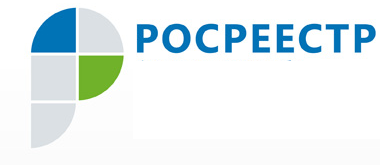 Пресс-релиз 12.12.2019 – Росреестр Югры: Вопросы взаимодействия нотариусов, судов и федеральных органов, осуществляющих деятельность в автономном округе, обсудили участники рабочей встречи     Заместитель руководителя Управления Росреестра по ХМАО – Югре Татьяна Рудая приняла участие в рабочей встрече, организованной Нотариальной палатой Югры. Участники совещания обсудили практику взаимодействия с судами Ханты-Мансийского автономного округа, в том числе, в виде электронного документооборота между судами, Нотариальной палатой, Управлением Росреестра по ХМАО – Югре и Филиалом Кадастровой палаты по Уральскому федеральному округу.     Пресс-служба Управления Росреестра по ХМАО – Югре   